HOTÝLEK NA ISLANDUNejnovější kniha z úspěšné série Romantické útěky22. října 2020, PrahaNavštivte úžasná místa, vychutnejte si dobré jídlo, romantická zákoutí a okamžiky, které mění životy. Julie Caplinová posílá své hrdinky do různých světových metropolí, kde najdou nejen lásku, ale především samy sebe. V nové knize Hotýlek na Islandu se s hlavní hrdinkou vydáváme za polární září do země ohně a ledu. Kniha vychází v nakladatelství Cosmopolis, 
které je součástí Nakladatelského domu GRADA.Panenská příroda Islandu a útulná atmosféra ve stylu hygge ve vás vyvolají touhu zachumlat se 
do hřejivé deky u kamen a popíjet 
horkou čokoládu…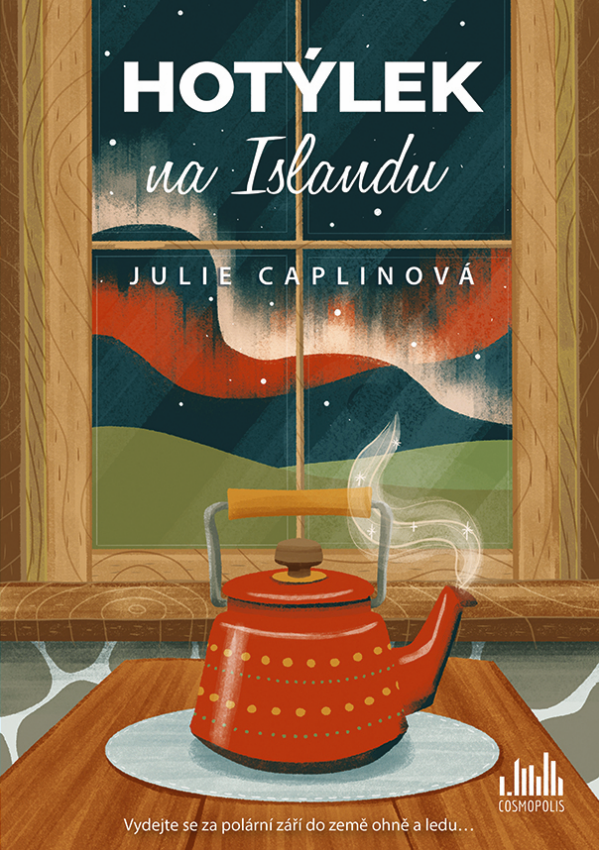 Lucy nic nechybí, má dobrou práci v hotelu a přítele. Jenže stačí jedna jediná nehoda a vše se změní – dostane padáka a kopačky. Její život je náhle v troskách, nedaří se jí najít novou práci, úspory docházejí a už brzy nezbude nic jiného než se přestěhovat zpátky k rodičům, a to za žádnou cenu nechce. Takže když jí personální agentura nabídne místo manažerky hotýlku Polární záře na Islandu, okamžitě přijme i přes to, že nesnáší zimu.Po příjezdu se nemůže zbavit dojmu, že udělala chybu. Jako šéfová se navíc uvede naprostým trapasem, takže pochybuje, jestli ji podřízení přijmou. Jenže pak jako by jí osud dal znamení, že má zůstat. V noci se na nebi roztančí polární záře a Lucy se při sledování této fascinující podívané rozhodne vytěžit z této životní příležitosti co nejvíc. Využije všech svých znalostí a zkušeností a postará se, aby se z Polární záře stal nejúžasnější romantický hotel na celém Islandu! Hotel má špatné hodnocení a je poloprázdný, takže ji čeká pořádně tvrdá práce. Lucy dělá, co může, ale má pocit, že se jí někdo snaží škodit. Jsou k ní všichni kolegové upřímní? Může jim důvěřovat? Navíc ji začíná zneklidňovat barman Alex… Mezi ním a Lucy to sice jiskří, ale záhy se ukáže, že Alex skrývá nějaké tajemství…O autorce – Julie Caplinová: Julie Caplinová je závislá na cestování a dobrém jídle. Neustále se snaží vypátrat dokonalý gin a je až nezdravě vybíravá, co se sklenic, toniku a ozdob týče. Mezi ochutnávkami ginu napsala svůj první román, který se odehrává v jednom z mnoha měst, které během života poznala. Jako PR ředitelka se několik let potloukala po Evropě a brala nejlepší žurnalisty zabývající se jídlem a pitím na novinářské exkurze (tzv. služební cesty), aby ochutnali gastronomické pochoutky v nejrůznějších městech v Itálii, Francii, Belgii, Španělsku, Dánsku a Švýcarsku. Byla to náročná práce, ale někdo to dělat musel. Tyto exkurze se staly inspirací k napsání série Romantické útěky.Recenze:„Další perfektní přírůstek do řady Romantických útěků. Julie Caplinová znovu dokazuje, že je mistryní pohodové atmosféry a romantických zápletek.“― GoodreadsPoptávat můžete i předchozí knihy série: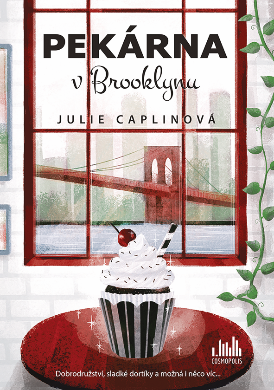 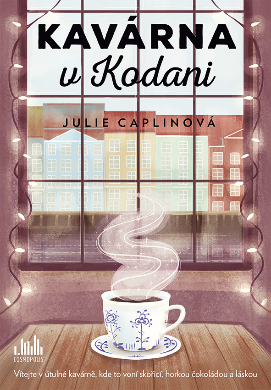 Kavárna v KodaniPekárna v BrooklynuCukrárna v PařížiPláž v ChorvatskuVšechny knížky spojuje milá a pohodová atmosféra známých měst, sympatické hrdinky a někdy méně sympatičtí hrdinové. I přes nesnáze, které naše hrdiny potkávají, přijdou všichni na to, že šálek kávy spraví náladu, dobrý dortík vykouzlí úsměv na rtech a lásku můžete najít i při šlehání krému do makronek. A právě tu kouzelnou schopnost propojit romantiku s vášní pro jídlo a vykreslit atmosféru místa oceňují všechny čtenářky, které si sérii Romantické útěky, zamilovaly.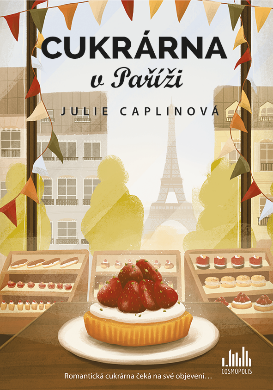 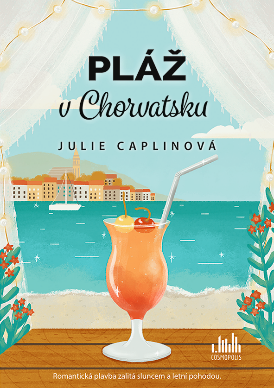 K dispozici na vyžádání: kniha k recenzi (tištěná či PDF)kniha do soutěžeukázka z knihyhi-res obálkadalší doprovodné materiályKontaktní údaje:Tereza Charvátová, PR a propagaceNakladatelský dům GRADAU Průhonu 22, 170 00 Praha 7t.charvatova@grada.cz, +420 703 143 154www.grada.cz